 D A T A P L A Y B O O K 	M II	Modèles de conception de programmes d'étudesM I	|	S ▷ Programme d'études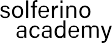 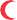 Formation des Volontaires–Plan d’activité pour les Ateliers et Sessions d’apprentissageQuel est l'objectif d'un plan d'activité, d'un atelier ou d'un programme d'études ?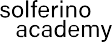 Les Sociétés nationales, le secrétariat/bureaux régionaux et les points focaux sectoriels planifient des ateliers et des sessions d'apprentissage/de partage. L'apprentissage en équipe nécessite souvent un plan clair pour coordonner le contenu, les objectifs d'apprentissage et le calendrier. Il s'agit d'un projet de modèle destiné à guider les pilotes, les ateliers et les sessions d'apprentissage régulières pour leur société nationale, leur secrétariat/bureau régional, leur secteur (ex : la santé, l'argent, etc.).Veuillez remplir toutes les sections en blanc ci-dessous.À propos du publicLes formateurs et les chefs d'équipe travaillants avec des groupes pour la découverte et l'apprentissage. Les équipes qui travaillent ensemble pour créer des processus, des flux de travail et identifier les lacunes en matière de connaissances. Les formateurs qui dirigent des sessions avec des individus qui apprennent ensemble, et les uns des autres.A propos du contenuM I	|	S ▷ Programme d'étudesPMER Plan d’activité pour les Ateliers et Sessions d’apprentissage.Quel est l'objectif d'un plan d'activité, d'un atelier ou d'un programme d'études ?Les Sociétés nationales, le secrétariat/bureaux régionaux et les points focaux sectoriels planifient des ateliers et des sessions d'apprentissage/de partage. L'apprentissage en équipe nécessite souvent un plan clair pour coordonner le contenu, les objectifs d'apprentissage et le calendrier. Il s'agit d'un projet de modèle destiné à guider les pilotes, les ateliers et les sessions d'apprentissage régulières pour leur société nationale, leur secrétariat/bureau régional, leur secteur (ex : la santé, l'argent, etc.).Veuillez remplir toutes les sections en blanc ci-dessous..A propos du PublicLes formateurs et les chefs d'équipe travaillants avec des groupes pour la découverte et l'apprentissage. Les équipes qui travaillent ensemble pour créer des processus, des flux de travail et identifier les lacunes en matière de connaissances. Les formateurs qui dirigent des sessions avec des individus qui apprennent ensemble, et les uns des autres.A propos du contenuM I	|	S ▷ Programme d'étudesSociété Nationale Transformation – Plan d’activité pour les Ateliers et Sessions d’apprentissage.Quel est l'objectif d'un plan d'activité, d'un atelier ou d'un programme d'études ?Les Sociétés nationales, le secrétariat/bureaux régionaux et les points focaux sectoriels planifient des ateliers et des sessions d'apprentissage/de partage. L'apprentissage en équipe nécessite souvent un plan clair pour coordonner le contenu, les objectifs d'apprentissage et le calendrier. Il s'agit d'un projet de modèle destiné à guider les pilotes, les ateliers et les sessions d'apprentissage régulières pour leur société nationale, leur secrétariat/bureau régional, leur secteur (ex : la santé, l'argent, etc.).RésumeUne Société nationale est engagée dans une démarche de transformation numérique. Une équipe du département international et des collègues d'autres groupes lancent un plan pour découvrir comment le Data Playbook de la FICR pourrait soutenir ce voyage global avec un accent particulier sur les projets clés.Veuillez remplir toutes les sections en blanc ci-dessous.À propos du publicLes formateurs et les chefs d'équipe travaillants avec des groupes pour la découverte et l'apprentissage. Les équipes qui travaillent ensemble pour créer des processus, des flux de travail et identifier les lacunes en matière de connaissances. Les formateurs qui dirigent des sessions avec des individus qui apprennent ensemble, et les uns des autres.A propos du contenuDans l'ensemble, il existe un écart dans la compréhension commune des données.Comment le personnel peut-il consommer des données ?Comment renforcer l'appropriation et s'attaquer à la mise à l'échelle ?Comment impliquer les décideurs – lien avec l'impact ?Qu’est-ce que la conduite du changement pour avoir des données et une force numérique ? Comment créer un lien entre les opérations et les données financières stratégiquesComment pouvons-nous soutenir les délégués ? Il y a un besoin accru d'utiliser et de comprendre les données pour les opérations d'urgence. Les procédures opérationnelles standard pourraient être un moyen de mieux connecter les objectifs de littératie des données.Des projets sont en cours dans les sociétés nationales partenaires. La littératie des données pourrait aider à approfondir l'utilisation et la compréhension des produits.A l'issue de l'activité, les apprenants auront :Explorer leur culture et leurs besoins en matière de donnéesLa connaissance pour améliorer et soutenir les projets existantsRéfléchi à comment collaborer pour partager leur impact auprès des décideursM I	|	S ▷ Programme d'étudesEvaluation Maturité Digital Plan d’activité pour les Ateliers et Sessions d’apprentissage.Quel est l'objectif d'un plan d'activité, d'un atelier ou d'un programme d'études ?Les Sociétés nationales, le secrétariat/bureaux régionaux et les points focaux sectoriels planifient des ateliers et des sessions d'apprentissage/de partage. L'apprentissage en équipe nécessite souvent un plan clair pour coordonner le contenu, les objectifs d'apprentissage et le calendrier. Il s'agit d'un projet de modèle destiné à guider les pilotes, les ateliers et les sessions d'apprentissage régulières pour leur société nationale, leur secrétariat/bureau régional, leur secteur (ex : la santé, l'argent, etc.).Veuillez remplir toutes les sections en blanc ci-dessous.A propos du public	Les formateurs et les chefs d'équipe travaillants avec des groupes pour la découverte et l'apprentissage. Les équipes qui travaillent ensemble pour créer des processus, des flux de travail et identifier les lacunes en matière de connaissances. Les formateurs qui dirigent des sessions avec des individus qui apprennent ensemble, et les uns des autres.A propos du contenuM I	|	S ▷ Programme d'étudesProtection des données– Plan d’activité pour les Ateliers et Sessions d’apprentissageQuel est l'objectif d'un plan d'activité, d'un atelier ou d'un programme d'études ?Les Sociétés nationales, le secrétariat/bureaux régionaux et les points focaux sectoriels planifient des ateliers et des sessions d'apprentissage/de partage. L'apprentissage en équipe nécessite souvent un plan clair pour coordonner le contenu, les objectifs d'apprentissage et le calendrier. Il s'agit d'un projet de modèle destiné à guider les pilotes, les ateliers et les sessions d'apprentissage régulières pour leur société nationale, leur secrétariat/bureau régional, leur secteur (ex : la santé, l'argent, etc.).Veuillez remplir toutes les sections en blanc ci-dessous.À propos du publicLes formateurs et les chefs d'équipe travaillants avec des groupes pour la découverte et l'apprentissage. Les équipes qui travaillent ensemble pour créer des processus, des flux de travail et identifier les lacunes en matière de connaissances. Les formateurs qui dirigent des sessions avec des individus qui apprennent ensemble, et les uns des autres.A propos du contenuLes gens ont besoin d'exemples clairs pour comprendre les conceptsIl est nécessaire de les rendre applicable et réalisable - Comment appliquer au jour le jourSoyez clair sur ce que c'est et pourquoi c'est important/quelles sont les conséquencesDéballer les principes à travers la base juridique et l'interpréterA l'issue de l'activité, les apprenants auront comprisPourquoi la protection des données est importante - comment être responsable avec les données - supposer que l'on n'en entend pas parlerComment l'appliquer au jour le jour/le mettre en œuvre - avec des exemples/scénarios concrets locaux et les conséquencesLe sens des principes, de la propriété, de l’interprétation. Par où commencer en tant que NS ou membre du personnelComment renforcer la force mentale organisationnelle et individuelle et demander de l’aide/de la confiance/de la sécuritéM I	|	S ▷ Programme d'étudesProjet de santé - Plan d’activité pour les Ateliers et Sessions d’apprentissageQuel est l'objectif d'un plan d'activité, d'un atelier ou d'un programme d'études ?Les Sociétés nationales, le secrétariat/bureaux régionaux et les points focaux sectoriels planifient des ateliers et des sessions d'apprentissage/de partage. L'apprentissage en équipe nécessite souvent un plan clair pour coordonner le contenu, les objectifs d'apprentissage et le calendrier. Il s'agit d'un projet de modèle destiné à guider les pilotes, les ateliers et les sessions d'apprentissage régulières pour leur société nationale, leur secrétariat/bureau régional, leur secteur (ex : la santé, l'argent, etc.).Veuillez remplir toutes les sections en blanc ci-dessous.À propos du publicLes formateurs et les chefs d'équipe travaillants avec des groupes pour la découverte et l'apprentissage. Les équipes qui travaillent ensemble pour créer des processus, des flux de travail et identifier les lacunes en matière de connaissances. Les formateurs qui dirigent des sessions avec des individus qui apprennent ensemble, et les uns des autres.A propos du contenuPréparer de petits ateliers et des sessions pratiques avec l'équipe de santé qui appliquera ces compétences dans les situations d'urgence sanitaire.A l'issue de l'activité, les apprenants auront :compris les décisions relatives aux données à collectercompris les effets des bonnes et des mauvaises enquêtespris en compte la protection des données lors de la mise en place de la collecte de données mobilesM I	|	S ▷ Programme d'étudesPlan d’activité pour les Ateliers et Sessions d’apprentissageQuel est l'objectif d'un plan d'activité, d'un atelier ou d'un programme d'études ?Les Sociétés nationales, le secrétariat/bureaux régionaux et les points focaux sectoriels planifient des ateliers et des sessions d'apprentissage/de partage. L'apprentissage en équipe nécessite souvent un plan clair pour coordonner le contenu, les objectifs d'apprentissage et le calendrier. Il s'agit d'un projet de modèle destiné à guider les pilotes, les ateliers et les sessions d'apprentissage régulières pour leur société nationale, leur secrétariat/bureau régional, leur secteur (ex : la santé, l'argent, etc.).Veuillez remplir toutes les sections en blanc ci-dessous.À propos du publicLes formateurs et les chefs d'équipe travaillants avec des groupes pour la découverte et l'apprentissage. Les équipes qui travaillent ensemble pour créer des processus, des flux de travail et identifier les lacunes en matière de connaissances. Les formateurs qui dirigent des sessions avec des individus qui apprennent ensemble, et les uns des autres.A propos du contenuObjectif(s) de l’activitéUne petite société nationale souhaite réunir des bénévoles de la communauté locale pour leur faire prendre conscience de l'importance des données, de la valeur de la collecte de données et de l'importance de la protection des données.Type d’activitéSéries d’ateliers courtsÉquipe d'organisationSociété Nationale(Merci à l’équipe de la croix rouge des Tonga pour sa contribution)Date(s) de l’activitéA déterminerPublic ciblePublic ciblePublic PrincipalVolontaires de la Société Nationale Public SecondairePersonnel de la Société NationaleQuels sont les principaux défis pour atteindre le(s) public(s) et concernant le contenu de la formation, le cas échéant ?Les gens veulent connaître l'impact qu'ils ont et les compétences associées. Il y a un décalage.Besoins d'urgence réels/activités de préparation concrètes - évaluation des besoins en cas d'incendie, distribution d'articles non alimentaires (NFI), évaluation des centres d'évacuationPour le personnel : temps disponible, trop de casquettes - efficacité, motivationBarrière de la langue – contenu, facilitateurComment pouvons-nous surmonter ces défis ? Rédigez des points clés sur l'importance du sujet.Formations/formation des formateursImpact – TémoignagesRésultats attenduesMeilleur reporting, coordinationAppropriation et confiance - travail d'équipeEngagement des bénévoles - retour/valorisation, cohérence (networking)Quel est votre plan pour les sessions/séries ? Se dérouleront-elles à distance ou en personne ? Veuillez indiquer toute ressource supplémentaire (PDF, vidéos, etc.).Maintenant : en personne dans un premier tempsA l’avenir : virtuel, pour les personnes en filialesObjectifs d'apprentissage des activitésPour obtenir des conseils sur la rédaction d'objectifs d'apprentissage basés sur la taxonomie de Bloom, cliquez ici ou ici.A l'issue de l'activité, les apprenants auront :explorer de nouvelles compétencesutiliser plus efficacement les compétences en matière de donnéesun impact sur la réponsePlanification des activitésIncluez autant de sujets que nécessaire, accompagnés de leurs messages clés respectifs. Veillez à ce que cela corresponde aux objectifs de votre organisation et à obtenir le feedback des participants.Sélectionnez le contenu du Data Playbook pour répondre aux objectifs d'apprentissage et aux besoins/feedback de l'organisation. Si vous créez un nouveau contenu, n'hésitez pas à en faire part à l'équipe du Data Playbook.Planification des activitésIncluez autant de sujets que nécessaire, accompagnés de leurs messages clés respectifs. Veillez à ce que cela corresponde aux objectifs de votre organisation et à obtenir le feedback des participants.Sélectionnez le contenu du Data Playbook pour répondre aux objectifs d'apprentissage et aux besoins/feedback de l'organisation. Si vous créez un nouveau contenu, n'hésitez pas à en faire part à l'équipe du Data Playbook.Sujet 1 Construire un langage commun et avoir un impactMessages clés/exercices (choisir 1 ou 2 pour votre audience)Favoriser une culture de la donnéeQuelle donnée se trouve dans un Morceau de Fruit? (module 1)Pourquoi la donnée est importante (module 1)La donnée raconte une histoire (module 3)Aperçu de la visualisation des données (module 8)Bonnes pratiques de visualisation des données (Module 8)Qu’est-ce qu’une Preuve (module 9)Sujet 2 Utiliser la donnéeMessages clés (choisir 1 ou 2 pour votre audience)Sondage, Collecte de donnéesProtection de la donnée et donnée responsableDans leurs baskets (module 7)Les gens avant les données (module 7)De quelles données avons-nous vraiment besoins (module 7)Prendre des décisions pour obtenir les données dont nous avons besoin (Module 4)Compter les personnes (Module 4)Sujet 3 Impact et storytellingMessages clésComment montrer notre impact ?Dessin infographique (Module 8)Bonnes pratiques de conception infographique (Module 8)Galerie de données (Module 8)Partage d’exemples de visualisations. E.g. vaccinationObjectif(s) de l’activitéSérie d'ateliers avec un groupe multidisciplinaire - à travers les départements et les "niveaux organisationnels" des personnes d'une Société Nationale.Type d’activitéAtelier, brainstorming - plusieurs sessions courtesÉquipe d'organisationMembres FDRSDate(s) de l’activitéA déterminerPublic ciblePublic ciblePublic PrincipalToutes les personnes impliquées dans le cycle annuel du processus FDRS, de la collecte des données jusqu'à la communication des données.Public SecondaireSecrétariat de la FICR, Bureau régional de la FICR, Délégations nationales (Cluster)Quels sont les principaux défis pour atteindre le(s) public(s) et concernant le contenu de la formation, le cas échéant ?Il peut être difficile de rassembler des membres de la Société nationale dans différents départements et à différents niveaux de l'organisation, ce qui complique la planification d'un atelier avec une telle équipe pluridisciplinaire. En outre, il peut être difficile d'identifier qui fait partie du "cycle FDRS", car certaines personnes ne sont pas conscientes d'en faire partie (par exemple, les personnes qui collectent des données pendant les opérations). Par conséquent, il peut être difficile de motiver les gens à participer à l'atelier.Comment pouvons-nous surmonter ces défis ? Rédigez des points clés sur l'importance du sujet.Il est important de souligner clairement l'objectif de l'atelier (faciliter le cycle du FDRS au sein de la Société nationale et améliorer la qualité de la transmission des données) et l'avantage que cela représente pour chaque personne participant à l'atelier.Avez-vous des recommandations particulières concernant cette activité ?Planifier l'atelier/la série d'ateliers longtemps à l'avance, afin d'avoir le temps de cartographier le cycle du FDRS au sein des NS et d'inviter les personnes en temps voulu en fonction de leur participation attendue.Il ne s'agit pas seulement de cartographier le cycle du FDRS, mais aussi de le visualiser, afin que les gens puissent voir où ils se situent dans le cycle, ce qui leur donne un sens de l'objectif à atteindre.Quel est votre plan pour les sessions/séries ? Se dérouleront-elles à distance ou en personne ? Veuillez indiquer toute ressource supplémentaire (PDF, vidéos, etc.).Préférablement en personne;Évaluer chaque étape du cycle FDRS sur un tableau blanc au centre de la salle.Identifier qui conduit chaque étape du cycle et les améliorations possibles à chaque étapeCartographier le "futur cycle FDRS" sur un tableau blancIdentifier le rôle (potentiel) du secrétariat de la FICR (en particulier de l'équipe FDRS elle-même) à chaque étape : comment la Société nationale peut-elle être soutenue au mieux ?Objectifs d’apprentissage des activitésPour obtenir des conseils sur la rédaction d'objectifs d'apprentissage basés sur la taxonomie de Bloom, cliquez ici ou ici.A l'issue de l'activité, les apprenants auront :Une meilleure compréhension du rôle de la donnée dans leur société nationale et l’importance de cette donnée pour le secrétariat de la FICR;Une meilleure compréhension de leur rôle dans le cycle FDRS (et le cycle plus large de collection de donnée) dans la société nationale.Planification des activitésIncluez autant de sujets que nécessaire, accompagnés de leurs messages clés respectifs. Veillez à ce que cela corresponde aux objectifs de votre organisation et à obtenir le feedback des participants. Sélectionnez le contenu du Data Playbook pour répondre aux objectifs d'apprentissage et aux besoins/feedback de l'organisation. Si vous créez un nouveau contenu, n'hésitez pas à en faire part à l'équipe du Data Playbook.Collecte de donnée – Module 4Collecte de données pendant les opérationsDésagrégation des donnéesLe futur de la collecte de donnéesSynthétisation des données – Module 5Combinaison de données provenant de différentes opérations, d'EAs et d'autres projetsCombinaison de données provenant de différentes branchesDonnées pour la prise de décision – Module 9Fournir des données aux décideursLe rôle des données au sein d'un réseau plus largeLe rôle des données au sein de la société nationaleMessages clés Le rôle de la collecte de données et des communautés / l'utilisation responsable des donnéesCompter les personnes ; (Module 4)Comprendre les différents types de données (Module 7)L’importance de la désagrégation de donnéeMessages clésLes possibilités et les défis de la synthèse des donnéesL’importance de la qualité des donnéesWorkflow qualité des données ; Génération d'une checklist de qualité des données; Opportunités et barrières de la qualité des données. (Module 5)Messages clésComment les données contribuent à la prise de décision ?Le rôle des données au sein des organisations à différents niveaux organisationnelsQu’est-ce qu’une preuve (Module 9)De quelles données avons-nous vraiment besoins (Module 7)Faire participer les communautés ; (module 9)Comment continuer à tirer les leçons des décisions ; Différents besoins d'information. (Module 9)Objectif(s) de l’activitéSociété Nationale (avec la contribution de la Croix-Rouge norvégienne)Type d’activitéAteliers de littératie des donnéesÉquipe d'organisationDate(s) de l’activitéA déterminerPublic ciblePublic ciblePublic PrincipalDeux projets clésPublic SecondaireEquipes de la Société Nationale – domestique et internationaleComment pouvons-nous surmonter ces défis ? Rédigez des points clés sur l'importance du sujet.Explorer ce que les équipes de projet doivent apprendreConsulter les Délégués et les autres Sociétés NationalesRésultats suggérésQuel est votre plan pour les sessions/séries ? Se dérouleront-elles à distance ou en personne ? Veuillez indiquer toute ressource supplémentaire (PDF, vidéos, etc.).Apprentissage à distancePlanification des activitésIncluez autant de sujets que nécessaire, accompagnés de leurs messages clés respectifs. Veillez à ce que cela corresponde aux objectifs de votre organisation et à obtenir le feedback des participants. Sélectionnez le contenu du Data Playbook pour répondre aux objectifs d'apprentissage et aux besoins/feedback de l'organisation. Si vous créez un nouveau contenu, n'hésitez pas à en faire part à l'équipe du Data Playbook.Planification des activitésIncluez autant de sujets que nécessaire, accompagnés de leurs messages clés respectifs. Veillez à ce que cela corresponde aux objectifs de votre organisation et à obtenir le feedback des participants. Sélectionnez le contenu du Data Playbook pour répondre aux objectifs d'apprentissage et aux besoins/feedback de l'organisation. Si vous créez un nouveau contenu, n'hésitez pas à en faire part à l'équipe du Data Playbook.Sujet 1 Langage communMessages clésLa culture des données et la transformation numérique sont des priorités.Sujet 2 Impact via produits/programmesComment notre projet peut avoir les meilleurs pratiques en termes de données ?Sujet 3 Communication avec les décideurs Nous voulons réussir à communiquer avec nos décideursComment les données sont-elles utilisées dans l'organisation ? Quelles sont les opportunités/obstacles ? Utilisation – Quel est l'état des données (module 9)Explorez la stratégie numérique avec À propos de la stratégie de transformation numérique du FICR (Module 2)Messages clésQuels sont les rôles nécessaires pour prendre en charge chaque étape du workflow ? (Module 3)Storytelling des produits de données (Module 3)Checklist Donnée et Technologie (Module 3)Messages clésPrendre des décisions pour obtenir les données dont nous avons besoin (arbre de décision) (Module 4)Comment pouvons-nous soutenir la prise de décision basée sur les données ? (Module 9)Négocier avec les décideurs- Exercice (Module 9)Objectif(s) de l’activitéComprendre comment développer la culture des données pour les Sociétés nationales qui ont terminé l'analyse rapide de la maturité numérique et l'évaluation de la transformation numérique.Type d’activitéUn atelier de 3 heures introduisant les notions de culture de la donnée et renforçant les équipes data Équipe d'organisationDate(s) de l’activitéA déterminerPublic ciblePublic ciblePublic PrincipalPersonnel de la SN qui a participé à l'évaluation de la transformation numérique.Public SecondaireCadres supérieurs qui veulent s'impliquer directement dans le développement des connaissances de leur équipe.Quels sont les principaux défis pour atteindre le(s) public(s) et concernant le contenu de la formation, le cas échéant ?Le public pourrait ne pas comprendre quel est le résultat direct de sa participation à l'atelier.Comment pouvons-nous surmonter ces défis ? Rédigez des points clés sur l'importance du sujet.L'introduction de la culture des données est importante pour acquérir une connaissance et une compréhension cumulatives des données au sein d'une organisation.Avez-vous des recommandations particulières concernant l'activité ?Quel est votre plan pour les sessions/séries ? Se dérouleront-elles à distance ou en personne ? Veuillez indiquer toute ressource supplémentaire (PDF, vidéos, etc.).Préférablement en personneObjectifs d'apprentissage des activitésPour obtenir des conseils sur la rédaction d'objectifs d'apprentissage basés sur la taxonomie de Bloom, cliquez ici ou ici.Objectifs d'apprentissage des activitésPour obtenir des conseils sur la rédaction d'objectifs d'apprentissage basés sur la taxonomie de Bloom, cliquez ici ou ici.A l'issue de l'activité, les apprenants auront :compris le besoin et les effets des données une compréhension commune des projets de données en cours dans leur organisationidentifier leur rôle dans les projets de donnéesA l'issue de l'activité, les apprenants auront :compris le besoin et les effets des données une compréhension commune des projets de données en cours dans leur organisationidentifier leur rôle dans les projets de donnéesPlanification des activitésIncluez autant de sujets que nécessaire, accompagnés de leurs messages clés respectifs. Veillez à ce que cela corresponde aux objectifs de votre organisation et à obtenir le feedback des participants. Sélectionnez le contenu du Data Playbook pour répondre aux objectifs d'apprentissage et aux besoins/feedback de l'organisation. Si vous créez un nouveau contenu, n'hésitez pas à en faire part à l'équipe du Data Playbook.Planification des activitésIncluez autant de sujets que nécessaire, accompagnés de leurs messages clés respectifs. Veillez à ce que cela corresponde aux objectifs de votre organisation et à obtenir le feedback des participants. Sélectionnez le contenu du Data Playbook pour répondre aux objectifs d'apprentissage et aux besoins/feedback de l'organisation. Si vous créez un nouveau contenu, n'hésitez pas à en faire part à l'équipe du Data Playbook.Sujet 1Messages clésPourquoi la donnée compteSujet 2Culture de la donnéeSujet 3Présenter au public pourquoi les données sont importantes au niveau organisationnel et pas seulement au niveau individuelPourquoi la donnée est importante (Module 1)Messages clésPartage des objectifs de données et apprentissage des projets de données au sein de l'organisationMontrer et raconter : histoires de données (Module 2)Construire un document sur la culture des données (Module 2) (matériel supplémentaire pouvant être utilisé/partagé avec le groupe)Messages clésObjectif(s) de l’activitéEncourager la protection des données et l'utilisation responsable des données dans l'ensemble du RCRCType d’activitéSérie de courts ateliers pour renforcer la sensibilisation et les connaissancesÉquipe d'organisationPoints focaux de la protection des données/défenseurs des données/praticiens responsables des donnéesDate(s) de l’activitéA déterminerPublic ciblePublic ciblePublic PrincipalPersonnel de National Society – chefs de projet et de programmePublic SecondaireVolontairesComment pouvons-nous surmonter ces défis ? Rédigez des points clés sur l'importance du sujet.Adaptez-vous à différents publicsUtilisateurs/chefs de projet Utilisateurs/décideursJuridiqueAvez-vous des recommandations particulières concernant l'activité ?Faites-en 4 ateliers d'1h sur la duréeGardez la portée petite - facile à saisir et à suivreQuel est votre plan pour les sessions/séries ? Se dérouleront-elles à distance ou en personne ? Veuillez indiquer toute ressource supplémentaire (PDF, vidéos, etc.).A distancePlanification des activitésIncluez autant de sujets que nécessaire, accompagnés de leurs messages clés respectifs. Veillez à ce que cela corresponde aux objectifs de votre organisation et à obtenir le feedback des participants. Sélectionnez le contenu du Data Playbook pour répondre aux objectifs d'apprentissage et aux besoins/feedback de l'organisation. Si vous créez un nouveau contenu, n'hésitez pas à en faire part à l'équipe du Data Playbook.Sujet 1 Concepts clésMessages clésFournir un aperçu des concepts clés pour construire une compréhension commune. Consultez les équipes sur les questions qu'elles pourraient avoir.Qu’est-ce que la Protection des données ? (module 7)Checklist Hygiène des données (module 7)Présentez la FICR et/ou la politique de protection des données de votre Société nationaleQuelle est la base légale ? et fournir des lignes directrices éthiques ? (module 7)Comment peut-on parler de consentement ? Conseils pratiquesSujet 2 Collecte et partage de donnéesMessages clésTenir compte des processus de collecte et de coordination des donnéesLe cauchemar de la Protection des données (Module 7)Savoir quelles sont les données dont nous avons vraiment besoin (Module 7)Comprendre et identifier différents types de données (module 7)Savoir si on doit le partager (Module 7)Examiner les accords de partage de données (checklists) (Module 7)Sujet 3 Intégrez-le à votre travail quotidienMessages clésEn fonction de vos projets et des besoins de votre équipe, il s'agit de sessions supplémentaires pour aider les personnes à intégrer la protection des données et l'utilisation responsable des données dans leur travail.Analyses d'impact sur la protection des données (module 7)Appliquer une utilisation responsable des données tout au long de votre projet (Module 3)Exercice : Club de débat (module 7)Simulation de données (Module 5/7)Checklist Donnée et Technologie (Module 7)Objectif(s) de l’activitéDiscuter des conceptions de sondages et de la manière dont une formulation appropriés des questions contribue à l'efficacité de l'obtention des données dont nous avons besoin.Type d’activitéDans le cadre d'une formation à la collecte de données destinée à l'équipe de santé d'une société nationale, l'animateur a démarré la formation par un atelier de deux heures portant sur la conception de l'enquête.Équipe d'organisationDate(s) de l’activitéA déterminerPublic ciblePublic ciblePublic PrincipalL'équipe de santé qui collectera les données sur le terrainPublic SecondaireBénévoles soutenant les processus de collecte de donnéesComment pouvons-nous surmonter ces défis ? Rédigez des points clés sur l'importance du sujet.Petits ateliers qui servent de remise à niveau pour l'équipe avant d'aller sur le terrain pour la collecte de données.Avez-vous des recommandations particulières concernant l'activité ?Quel est votre plan pour les sessions/séries ? Se dérouleront-elles à distance ou en personne ? Veuillez indiquer toute ressource supplémentaire (PDF, vidéos, etc.).Préférablement en personnePlanification des activitésIncluez autant de sujets que nécessaire, accompagnés de leurs messages clés respectifs. Veillez à ce que cela corresponde aux objectifs de votre organisation et à obtenir le feedback des participants. Sélectionnez le contenu du Data Playbook pour répondre aux objectifs d'apprentissage et aux besoins/feedback de l'organisation. Si vous créez un nouveau contenu, n'hésitez pas à en faire part à l'équipe du Data Playbook.Planification des activitésIncluez autant de sujets que nécessaire, accompagnés de leurs messages clés respectifs. Veillez à ce que cela corresponde aux objectifs de votre organisation et à obtenir le feedback des participants. Sélectionnez le contenu du Data Playbook pour répondre aux objectifs d'apprentissage et aux besoins/feedback de l'organisation. Si vous créez un nouveau contenu, n'hésitez pas à en faire part à l'équipe du Data Playbook.Sujet 1Messages clésDe quelles données avons-nous besoin ?Prendre des décisions pour obtenir les données dont nous avons besoin (Module 4)Prendre des décisions pour obtenir les données dont nous avons besoin (Module 9) Compréhension claire des questions et des décisions à prendre pour les données à collecterSujet 2Messages clésConstruire une enquêteSujet 3Protection des données dans la collecte de données mobilesConcevoir une mauvaise enquête (module 4) pour comprendre où les choses tournent malBonnes pratiques pour la conception d'une enquête (module 4)Les bases d'une enquête (module 4) Comprendre la conception de l'enquête pour différents résultats et scénariosScénario d'une enquête auprès des ménages (module 4)Messages clésComprendre comment la protection des données et la responsabilité affecteront les flux de données et d'informationsCollecte de données mobiles et protection des données (module 7)Objectif(s) de l’activitéPar exemple. S'agit-il d'une série d'ateliers courts dans un bureau régional ou d'un atelier dédié à un secteur (ex : cash ERUs)Type d’activitéÉquipe d'organisationDate(s) de l’activitéPublic ciblePublic ciblePublic PrincipalPublic SecondaireQuels sont les principaux défis pour atteindre le(s) public(s) et concernant le contenu de la formation, le cas échéant ?Comment pouvons-nous surmonter ces défis ? Rédigez des points clés sur l'importance du sujet.Avez-vous des recommandations particulières concernant l'activité ?Quel est votre plan pour les sessions/séries ? Se dérouleront-elles à distance ou en personne ? Veuillez indiquer toute ressource supplémentaire (PDF, vidéos, etc.).Objectifs d'apprentissage des activitésPour obtenir des conseils sur la rédaction d'objectifs d'apprentissage basés sur la taxonomie de Bloom, cliquez ici ou ici.Objectifs d'apprentissage des activitésPour obtenir des conseils sur la rédaction d'objectifs d'apprentissage basés sur la taxonomie de Bloom, cliquez ici ou ici.A l'issue de l'activité, les apprenants auront :1.2.3.A l'issue de l'activité, les apprenants auront :1.2.3.Planification des activitésIncluez autant de sujets que nécessaire, accompagnés de leurs messages clés respectifs. Veillez à ce que cela corresponde aux objectifs de votre organisation et à obtenir le feedback des participants. Sélectionnez le contenu du Data Playbook pour répondre aux objectifs d'apprentissage et aux besoins/feedback de l'organisation. Si vous créez un nouveau contenu, n'hésitez pas à en faire part à l'équipe du Data Playbook.Planification des activitésIncluez autant de sujets que nécessaire, accompagnés de leurs messages clés respectifs. Veillez à ce que cela corresponde aux objectifs de votre organisation et à obtenir le feedback des participants. Sélectionnez le contenu du Data Playbook pour répondre aux objectifs d'apprentissage et aux besoins/feedback de l'organisation. Si vous créez un nouveau contenu, n'hésitez pas à en faire part à l'équipe du Data Playbook.Sujet 1Messages clésSujet 2Sujet 3Messages clésMessages clés